                   POLYTECHNISCHE SCHULE HARTBERG – NEU!!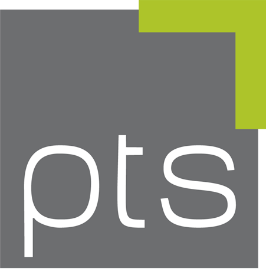                         Die Nr. 1-Berufsvorbereitungsschule       PTS Hartberg, Edelseegasse 18, 8230 Hartberg, www.psh.at, poly@psh.at, Tel.: 03332 603 460, Instagram: ptshartberg__________________________________________________________________________Nicht nur das frisch renovierte und sanierte Schulgebäude in der Edelseegasse erstrahlt in neuem Glanz, auch das junge und engagierte Team um Direktorin Simone Gangl freut sich darauf viele Jugendliche perfekt auf das Erwachsenenleben vorzubereiten. Ob Lehre, Lehre mit Matura oder der Besuch einer weiterführenden Schule, auf individuelle Zukunftswünsche der Schülerinnen und Schüler wird mit viel Zeit und Interesse eingegangen.NEUES für die SCHÜLER*INNENBERUFSFINDUNGSASSISTENZ für die perfekte Überleitung in den Wunschberuf und in den passenden LehrbetriebTEAMBUILDING für die Schulung und Entwicklung sozialer Kompetenzen und „das Bereitmachen“ für ein Leben in der ArbeitsweltENTWICKLUNGSGESPRÄCHE – Wirkliches Interesse für Wünsche, Anliegen und Probleme der Schüler*innen und HilfestellungenUNTERNEHMENSKATALOG mit vielen Lehrausbildungsbetrieben der Region für Schüler*innen und Eltern, um die Berufsfindung zu erleichternSCHÖNHEIT-GESUNDHEIT-SOZIALES – Der neue Fachbereich (zusätzlich zu den Technikbereichen) für Berufe im Dienstleistungs-, Schönheits-, Gesundheits- und SozialbereichGEWINNER des IMST-Awards 2020 für innovative SchulprojekteMit Briefen gegen die Einsamkeit an Bewohner*innen des Seniorenhauses MENDA in Hartberg, holten sich Schüler*innen mit ihrer Professorin Frau Patricia Preißler während des Lockdowns im Frühjahr 2020 den IMST-Award für innovative Schulprojekte. TAG DER OFFENEN TÜRWann: Mittwoch, 16. Dezember 2020, 08:00 Uhr – 18:00 UhrWo: PTS Hartberg, Edelseegasse 18, 8230 Hartberg (1. Stock)Aufgrund der Covid-19 Vorschriften wird um Voranmeldung unter Tel.: 03332 603 460 gebeten!Das Team der PTS HARTBERG freut sich auf zahlreichen Besuch der neuen und innovativen Nr. 1-Berufsvorbereitungsschule – KARRIERE MIT LEHRE IST COOL!!